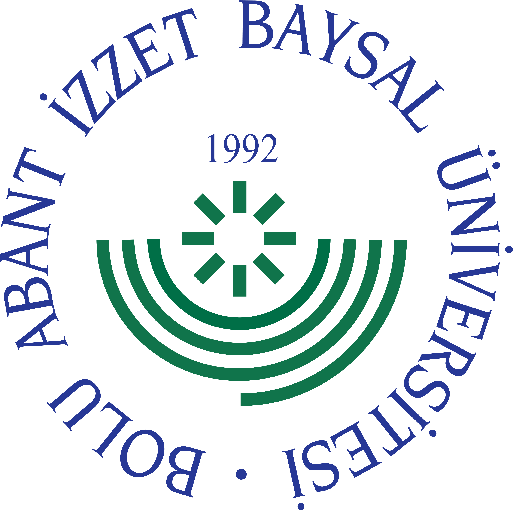 
     GÖREV YETKİ VE SORUMLULUK
FORMU     Bu formda açıklanan görev tanımını okudum. Görevimi burada belirtilen şekilde yerine getirmeyi kabul ediyorum.           ONAYLAYANDoküman NoGT - 158İlk Yayın TarihiBaskı NoRevizyon No/TarihBirimiMevlana Değişim Programı Koordinatörlüğü Görev UnvanıMevlana Değişim Programı Koordinatörlüğü Büro PersoneliBağlı Olduğu YöneticiUluslararası İlişkiler Ofisi BaşkanıYerine Vekalet Edecek Kişi-Görev, Yetki ve SorumluluklarMevlana değişim programı faaliyetinin genel takibinin yapılması Mevlana değişim programına ait tüm işlemlerin yapılması (öğrenim protokolü ve ekle-sil formu imza işlemlerinin yapılması, kabul mektubu hazırlanması vs.) Mevlana değişim Programı hakkında koordinatör ve öğrencilerin bilgilendirilmesi Mevlana değişim programına ait yazışmalar (Başvuruların alınması, başvuruların gönderilmesi, sözleşme, öğrenci dosyalarının açılması, ödeme işlemleri vs.) Mevlana değişim programına ait İkili Anlaşmalarının hazırlanması ve imza aşamasının takip edilmesi,Mevlana değişim programına seçilen öğrencilerin değişim programına hazırlanmaları Mevlana değişim programı kapsamında gelen öğrencilerin işlemleri (BilgilendirmeOryantasyon Öğrenim Protokolü ve Ekle-Sil Protokollerinin imzalanması-Dosyalama) Mevlana değişim programı ile ilgili raporların hazırlanması ve süresinde YÖK’e bildirim yapılması Mevlana değişim programı Hesaplarının takibi ve Program yararlanıcılarına ödeme yapılması Mevlana değişim Programı elektronik yazışmalarının yapılması Mevlana değişim Programı Web sayfasının kontrolü, bilgilerin güncellenmesi, Mevlana değişim Programı Koordinatörlüğünün öğrenci ve personel hareketlilik kapasitesinin rasyonel bir şekilde kullanılması ve geliştirilmesi, Mevlana değişim Programı programlarının bölümlerde tanıtımını yapılması, Öğrencilere ve personele gerekli bilgi, belge ve doküman hizmetlerinin sağlanması, Hareketlilik faaliyetlerinin düzenli bir şekilde yürütülmesi, ödemelerin aktarılması, Bütün faaliyetlerin gözetim ve denetiminin yapılması, takip ve kontrol edilmesi. Görevi ile ilgili süreçleri Üniversitemiz Kalite Politikası ve Kalite Yönetim Sistemi çerçevesinde, kalite hedefleri ve prosedürlerine uygun olarak yürütmek. Bağlı bulunduğu yönetici veya üst yöneticilerin, görev alanı ile ilgili vereceği diğer işleri iş sağlığı ve güvenliği kurallarına uygun olarak yapmak, Mevlana Değişim Programı Koordinatörlüğü Büro Personeli, yukarıda yazılı olan bütün bu görevleri kanunlara ve yönetmeliklere uygun olarak yerine getirirken Mevlana Değişim Programı Koordinatörüne karşı sorumludur.UnvanıTarihAdı SoyadıİmzaUnvanıTarihAdı Soyadıİmza